15569 Brookhurst St., Westminster, CA 92683 (Brookhurst/McFadden)EMAIL/ZELLE: vietmytutoringcenter@yahoo.com 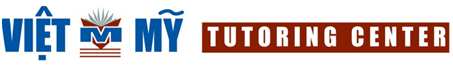 (714) 531-0035 SUMMER 2023 Student ApplicationParent(s):   _____________________________________________________________________________________                                               			        First                                                     Last		                                          M.I.Address:   ____________________________________________________________________________________                 Number and Street                                           City                                      State                        	        ZipPhone: _____________________ Emergency contact _________________School District: ________________________                                                   Student Information and Class Schedule: Date Apply:  _____________    Date Start:  _______________    Date End: _______________   Total: _______ wks.Vacation (if any):___    Start: _______________Return: ______________   Note: ____________________________Parent(s) read and sign:Students must follow the school policies, complete all homework assignments and submit to teachers daily.No cell phones, laptops, I-pads, video games, eating or drinking during class time.Students are not allowed to leave the center without permissions from teachers and parents.Viet My is not responsible for any injuries/accidents or any lost/stolen items.Student who arrive late shall not receive extra classroom hours.No make up for absences.Parent (s) must drop off/ pick up your child/ children on time.  Parent (s) should not enter students’ classroom without authorizationViet My will be closed on July 4th for Independent Day holiday. Payment must be paid in full before summer program starts.  Acceptable payment:  Cash, Check and Zelle.Zelle information:   vietmytutoringcenter@yahoo.comParent(s) signature: _________________________________  		   Date: __________First NameLast NameGradeMorningAfternoonAll DayWeekendDaysTuition1.8:30-12:001:30-5:008:30-5:00M T W TH F 2. 8:30-12:001:30-5:008:30-5:00M T W TH F 3. 8:30-12:001:30-5:008:30-5:00M T W TH F $50 One-time material fee/ea. Student Tuition or deposit is NON-REFUNDABLE/TRANSFERABLE. Tuition must be made in full prior to the start of the summer session. 